CCEA Occupational StudiesEntry Level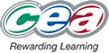 Horticulture Unit 22: Planning: Growing Food from Seed Photograph of End ProductHorticultureUnit 22: Planning: Growing food from seedsThis unit is designed to provide vocational skills in horticulture at Entry Level 1, Entry Level 2 and Entry Level 3. It gives learners the opportunity to experience and become familiar with the skills they need to grow food from seeds. Learners will follow appropriate health and safety procedures throughout the planning, preparation and growing process. They will also consider environmental issues and job opportunities. Learners will develop their fine motor skills by completing and presenting the finished item(s) and will review their work.This unit includes:• Health and safety issues in horticulture activities;• Job opportunities relating to horticulture;• Environmental issues relating to horticulture;• Using basic tools and equipment appropriately;• Parts and functions of a plant;• Life cycle of a plant;• Planting a variety of seeds;• Potting out seedlings;• Care for plants in a container;• A review of performance.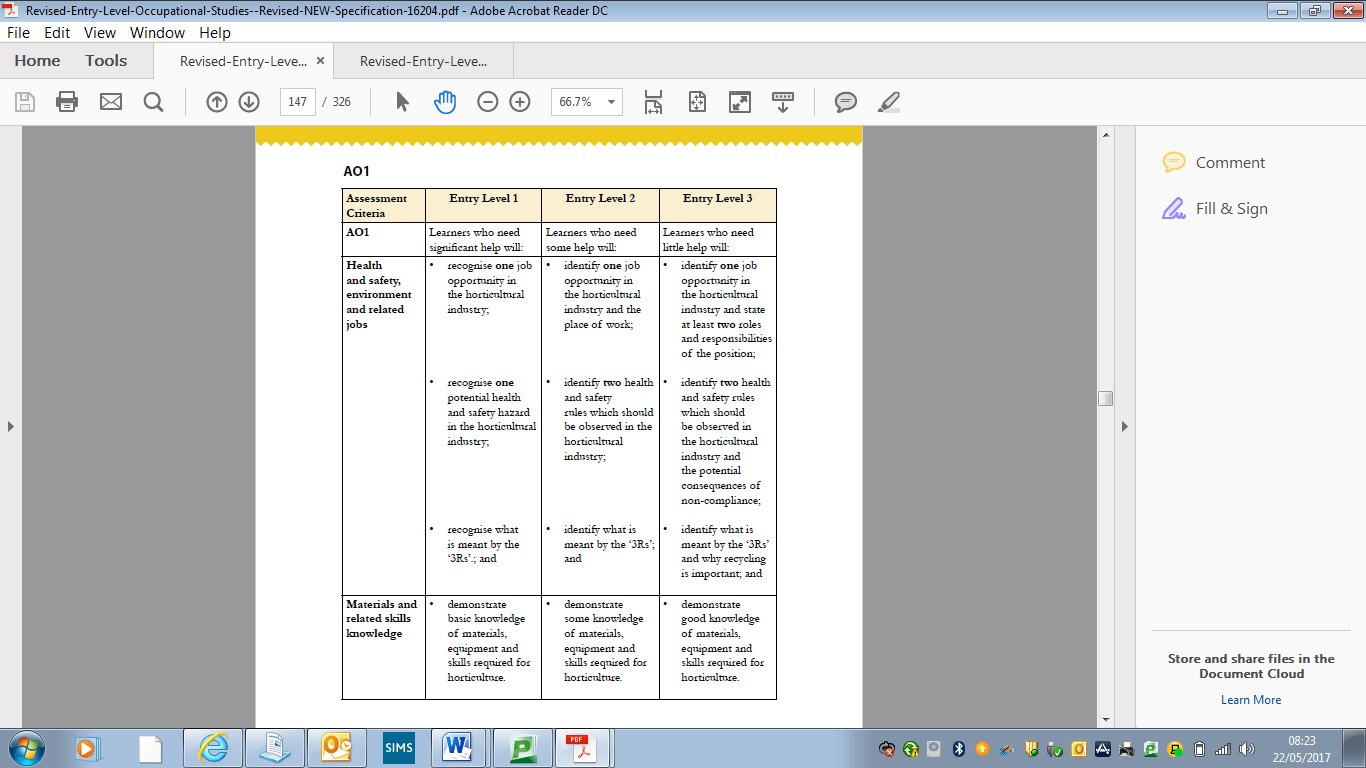 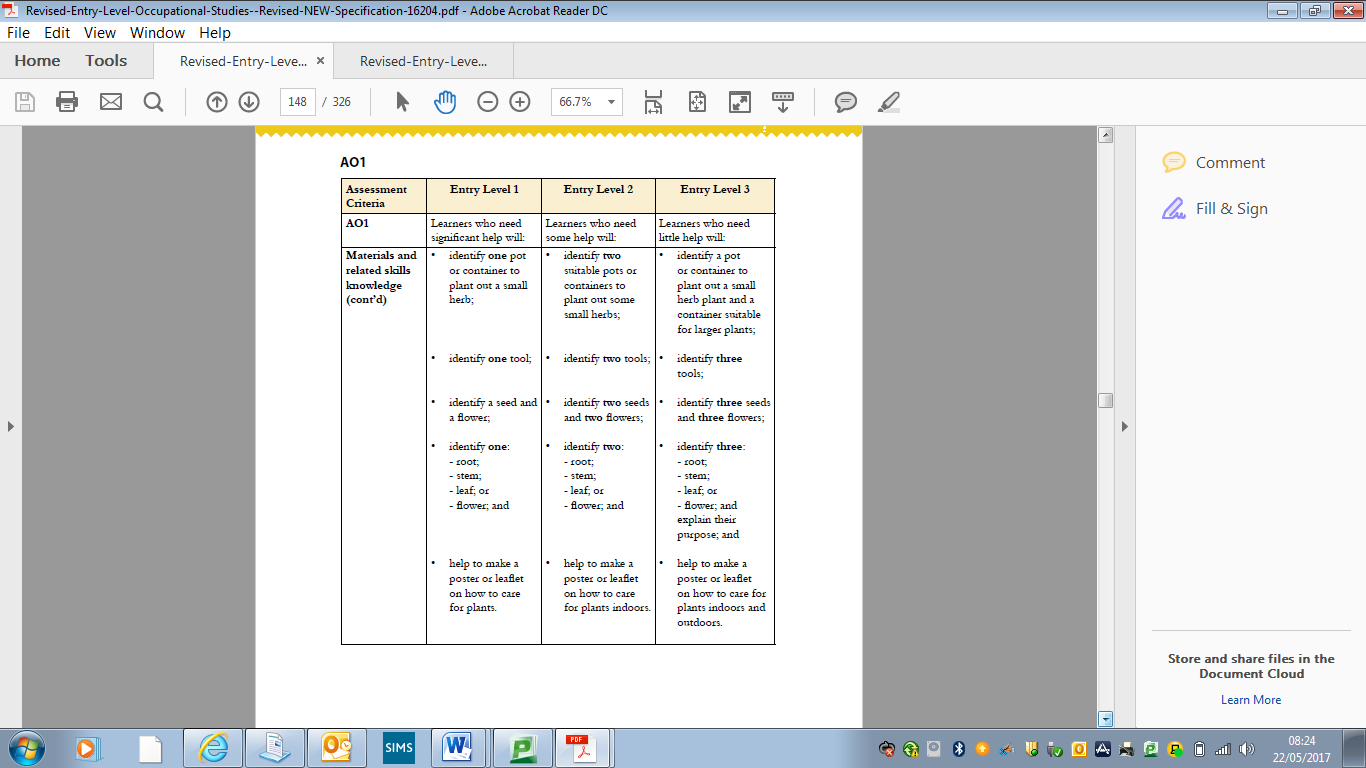 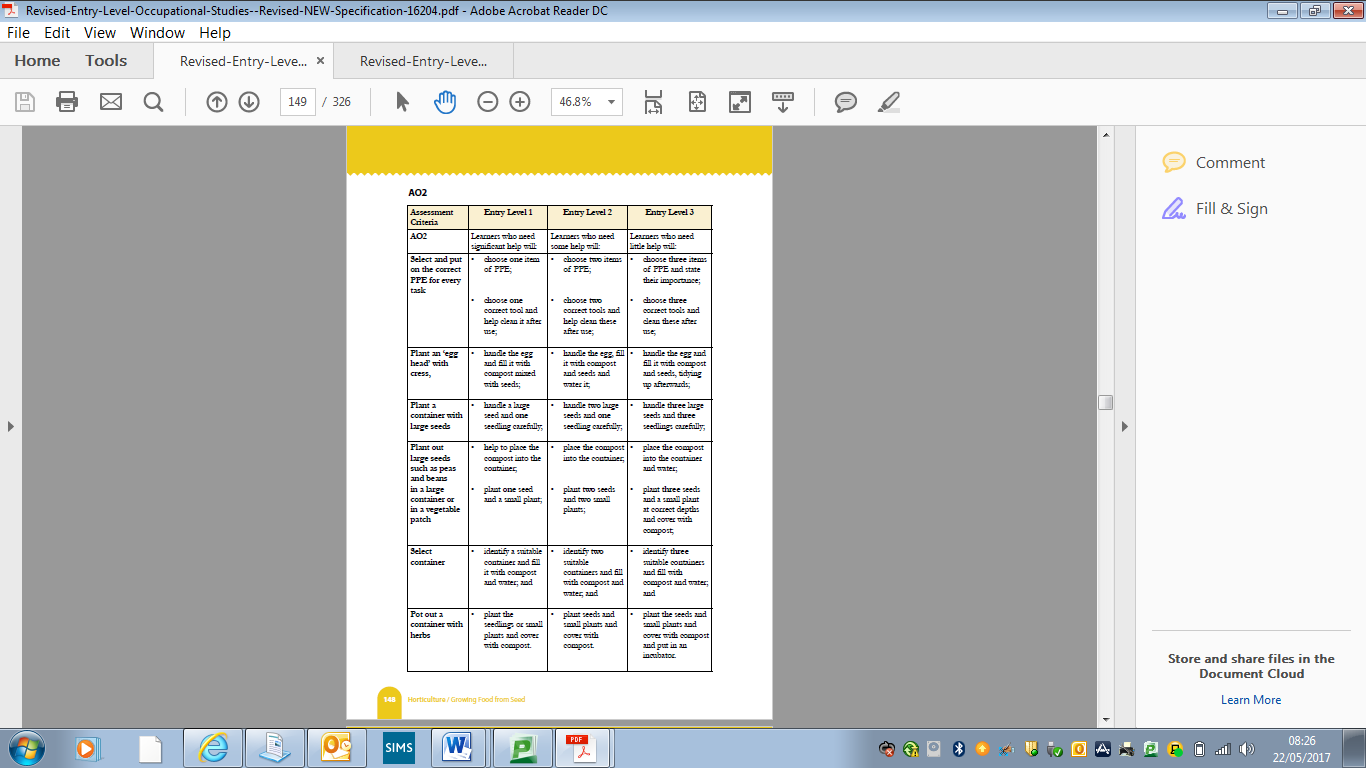 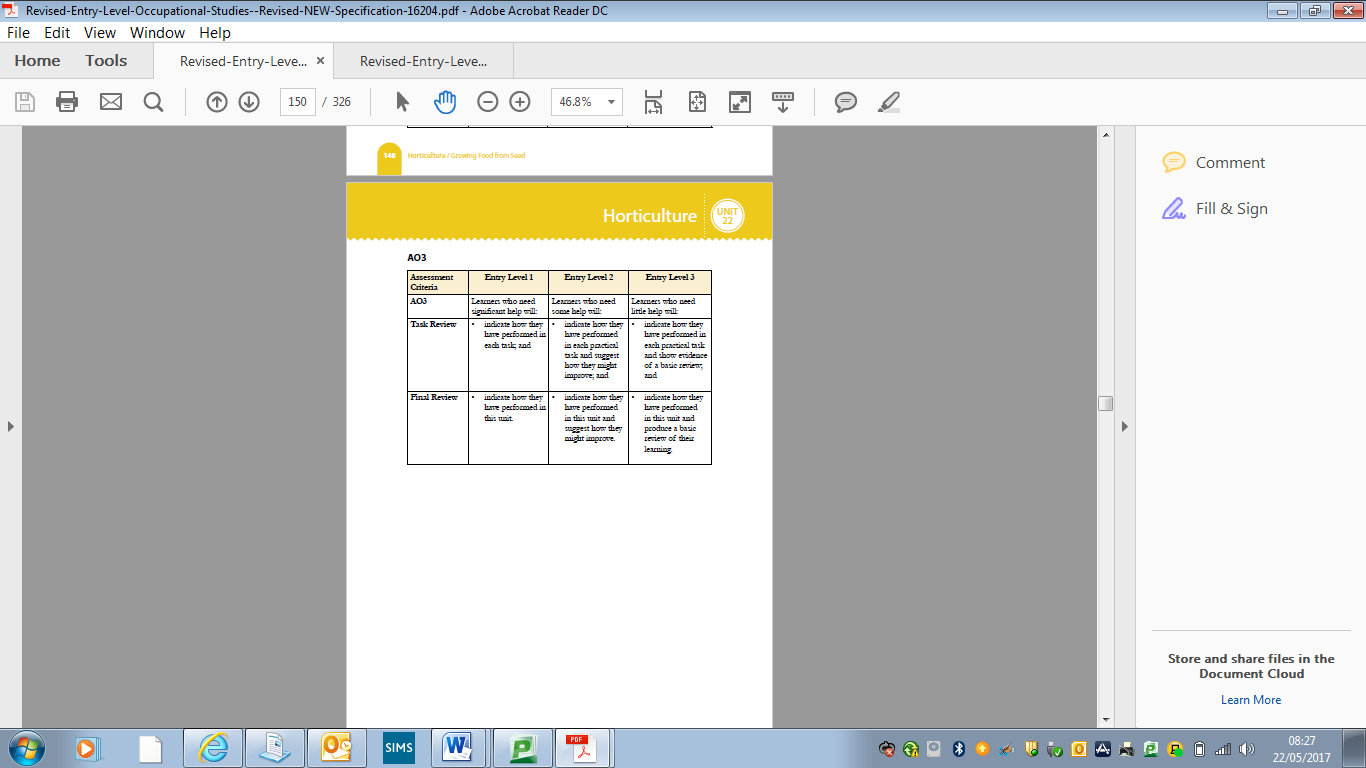 A01Knowledge CheckHealth and Safety, Environment and Related CareersIn this section you will: Identify a job opportunity in the horticulture industry, identify one place of work in the horticulture industry and state at least two roles and responsibilities of the position.  Recognise a potential health and safety hazard in the horticulture industry, two health and safety rules and the potential consequences of non-compliance.Recognise what is meant by the 3R’s, and explain why recycling is important.AO1 Health and Safety, Environment and Related CareersEL1: Circle the job related to an opportunity in the Horticulture industry.EL2: Draw a line from each job to the correct place of work 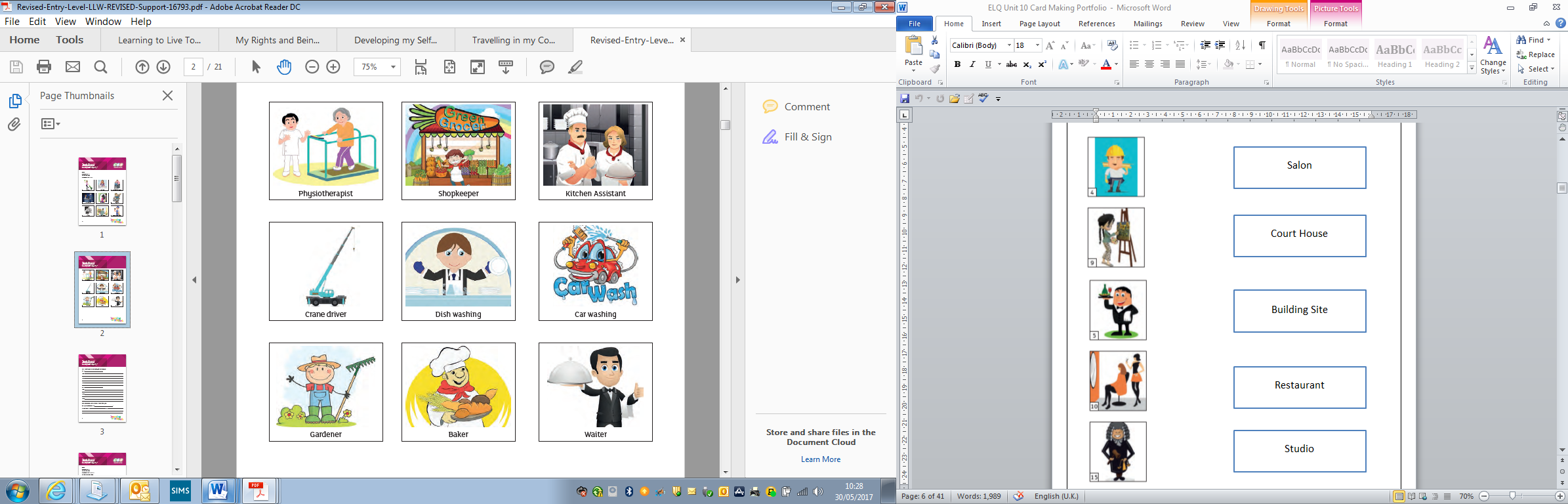 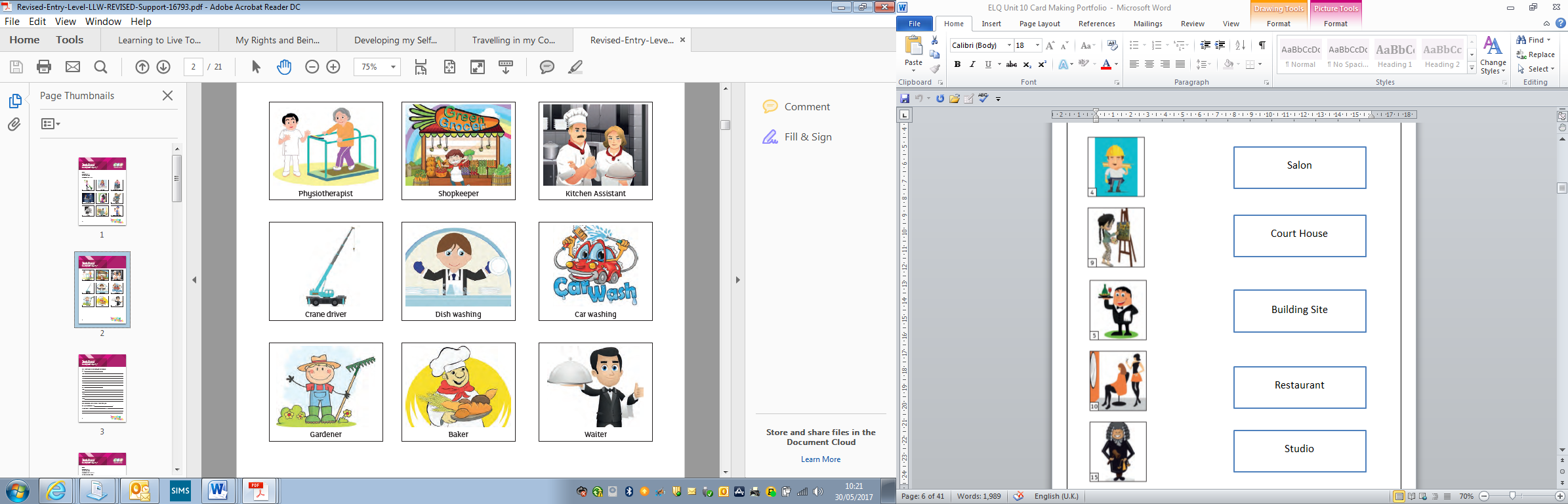 El3 State at least two roles and responsibilities of a position This is Derek he is a ___________________________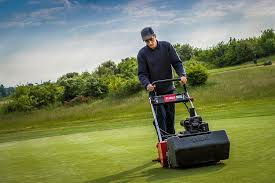 Write down two responsibilities Derek has when working on the golf course.Health and SafetyEL1 Recognise (by circling) a potential health and safety hazard in the horticulture industry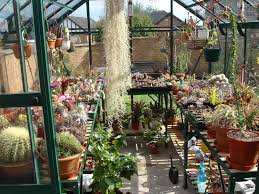 EL2 Identify two health and safety rules for the above Green HouseEL3 Explain what might happen if these rules are broken:What do the 3 Rs stand for?R________ R________R________EL2: What does it mean to use the 3rs?EL3 Why is it important to recycle as much as possible when undertaking horticultural work?AO1 Knowledge CheckMaterials, Knowledge and Skills In this section you will: Demonstrate basic, some, good knowledge and understanding of materials, equipment and skills required for horticulture Identify one, two pots suitable for small herbs and a container suitable for larger plants.Identify one, two or three tools needed to work in horticulture.Identify one seed and one flower, two seeds and two flowers or three seeds and three flowers.Identify one root, stem, leaf and flower or two roots, stems, leaves and flowers or three roots, stems, leaves and flowers and explain their purpose.Help make a poster or leaflet explaining how to care for plants, or help make a poster or leaflet explaining how to care for indoor plants or help make a poster or leaflet explaining how to care for indoor and outdoor plants. EL1 Identify one pot or container to plant out a small herbWhich pot or container is suitable to plant out a small herb?Number:_____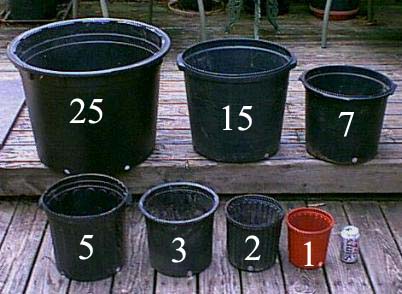 EL2: identify two suitable pots or containers to plant out some small herbs Circle two suitable pots or containers which would be suitable to plant out some small herbs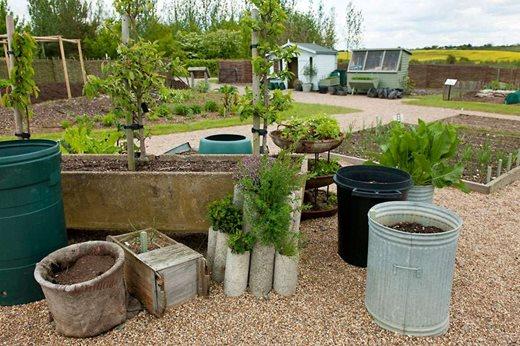 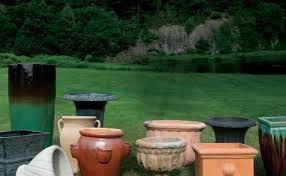 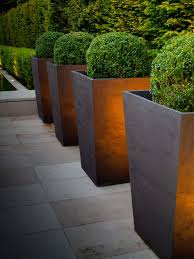 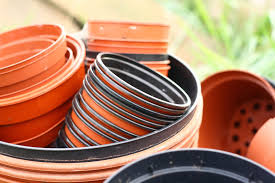 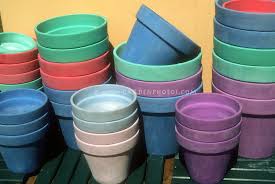 EL3: identify a pot or container to plant out a small herb plant and a container suitable for larger plants Sort the below containers and pots into either suitable for a small herb plant or suitable for larger plants.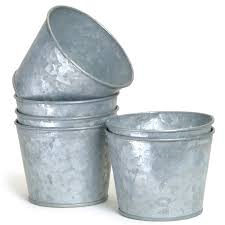 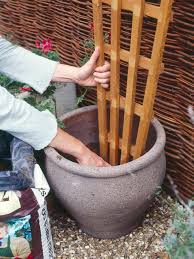 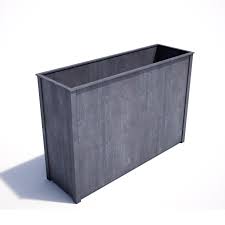 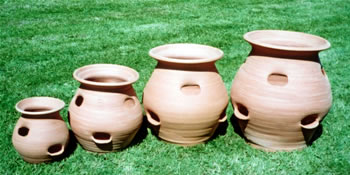 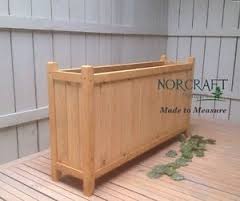 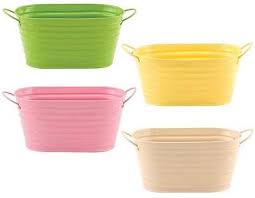 EL1 Identify one toolEL2 Identify two toolsEL3 Identify three tools Identify as many tools as you can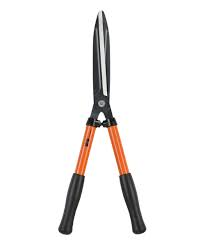 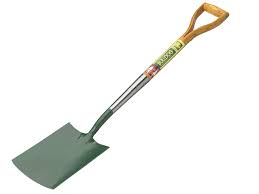 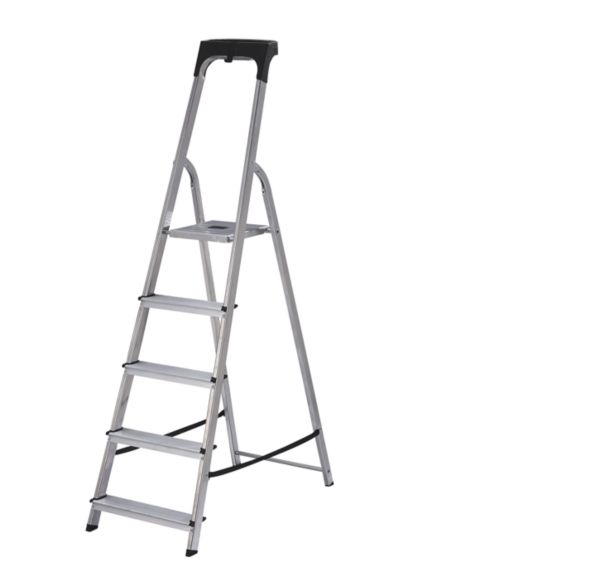 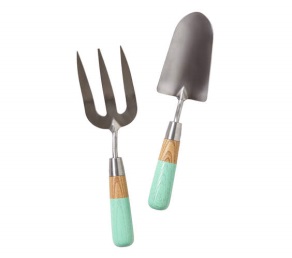 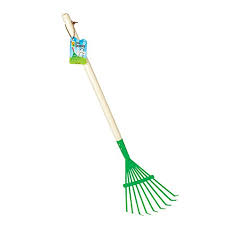 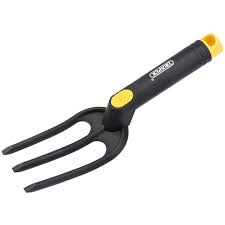 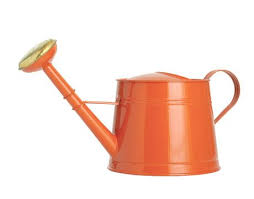 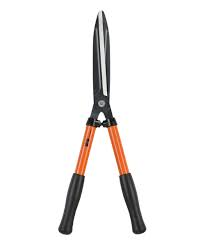 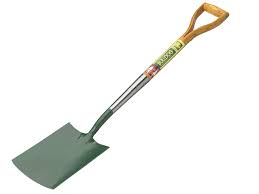 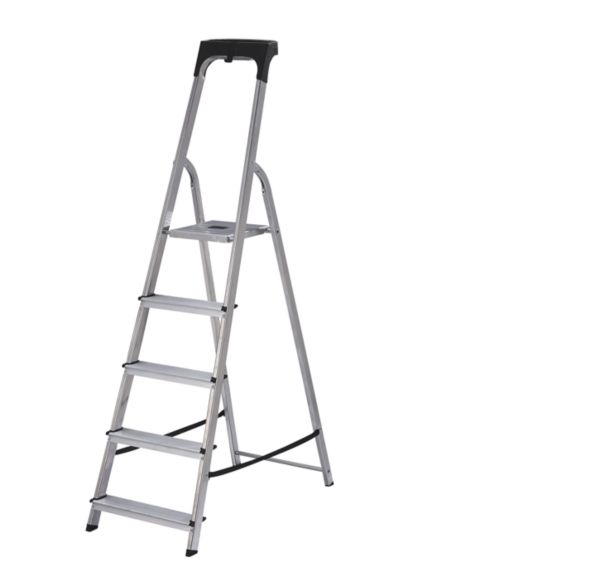 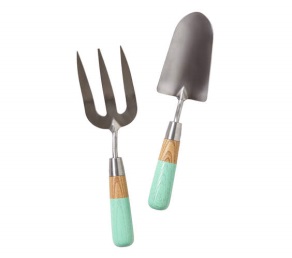 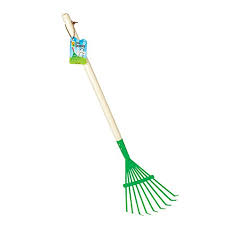 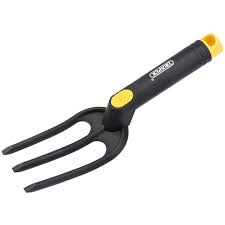 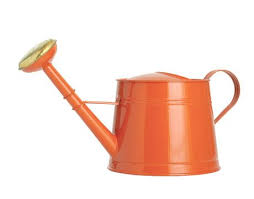 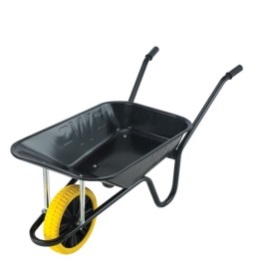 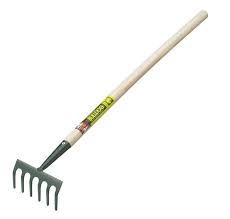 444444EL1 Identify a seed and a flowerLabel the below photographs either seed or flower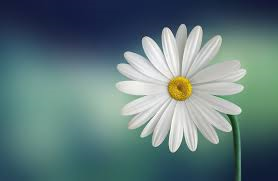 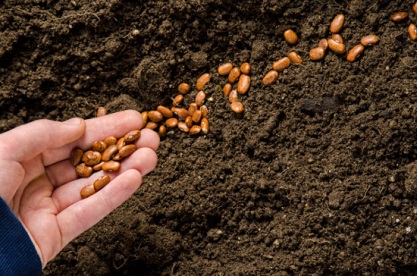 EL2: Identify two seeds and two flowersLabel the type of seed or flower below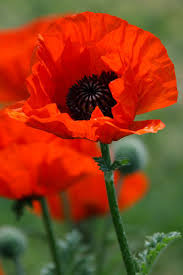 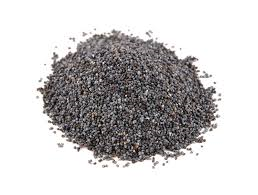 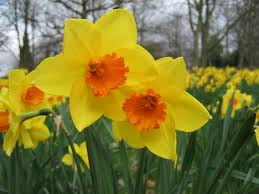 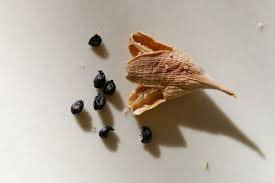 EL3 Identify three seeds and three flowers Identify the three types of flowers below: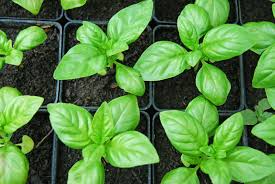 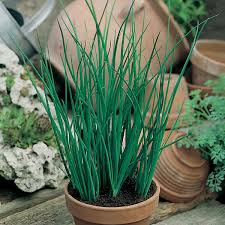 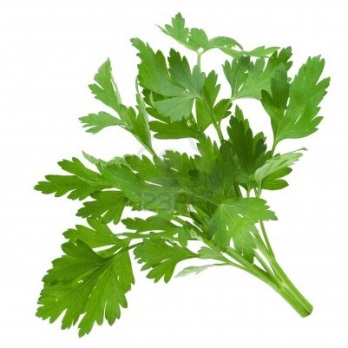 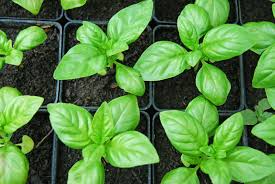 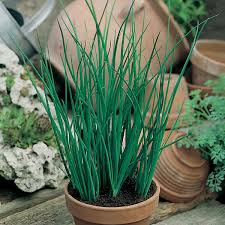 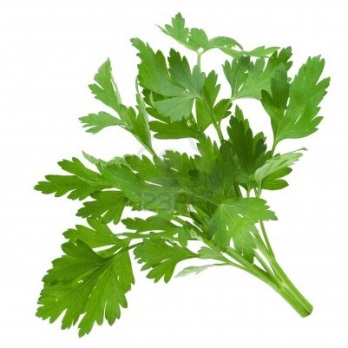 EL3 Identify the three seeds below;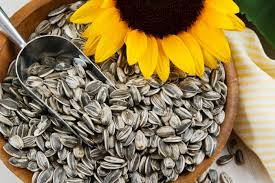 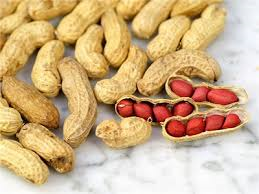 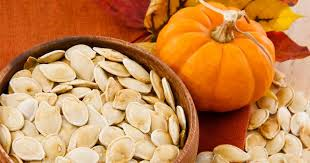 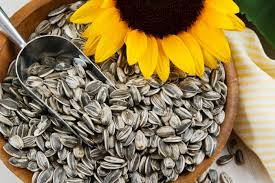 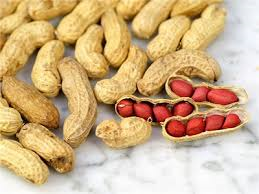 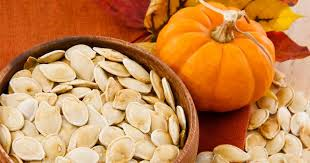 EL1 identify one root, stem, leaf or flowerLabel the below diagram 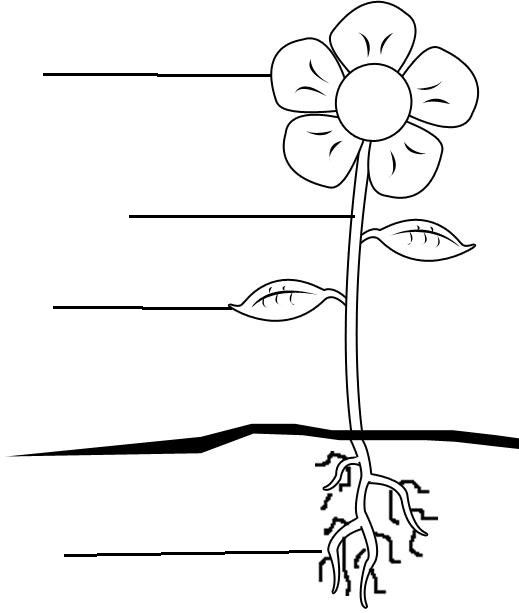 EL2: identify two root, stem, leaf and flowerMAKE SURE YOU ANSWER PREVIOUS EL1 QUESTION Label the below photographs: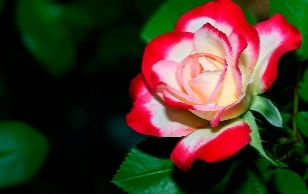 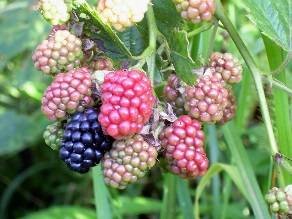 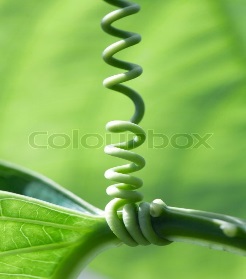 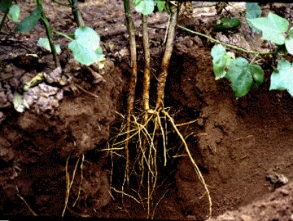 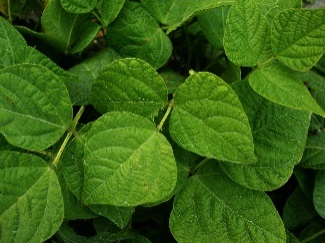 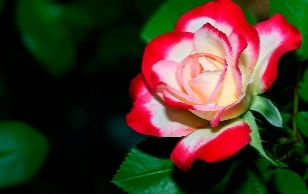 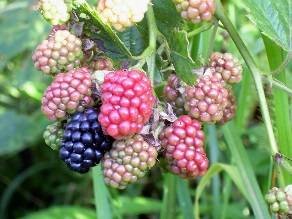 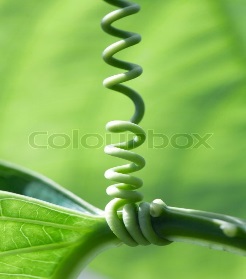 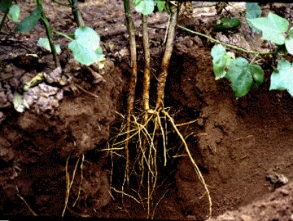 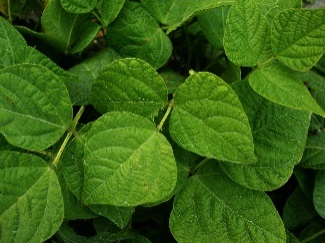 El3 identify three root, stem, leaf and flower and explain their purpose MAKE SURE YOU ANSWER PREVIOUS EL1 AND EL2 QUESTIONS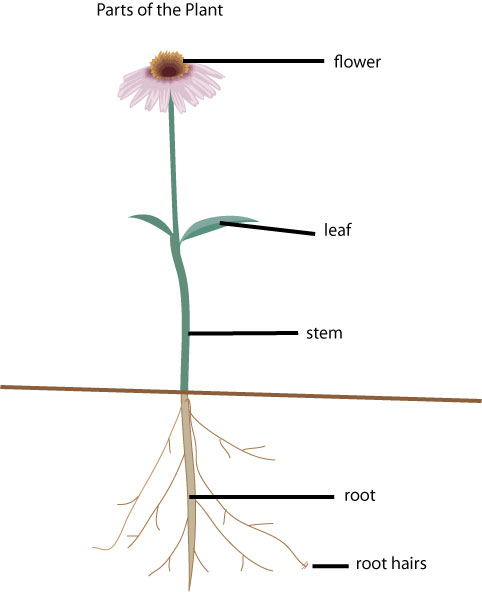 What do roots do?What do stems do?What do flowers do?What do leaves do?TaskUsing a computer design a leaflet or poster for one of the following options Make sure your leaflet or poster includes the following;TitlePicturesBorderInformation on what a plant needs to surviveHow to plant a seed or plug Tips for daily care Staple your print outs to this page A02In this section you will demonstrate the following skills and knowledge:Select and put on the correct PPE for every taskPlant an ‘egg head’ with cress Plant a container with large seedsPlant out large seeds such as peas and beans in a large container or a vegetable patchSelect containerPot out a container with herbs A02 Task OnePractical Task: Select and put on the correct PPE for every taskPupils will be asked to choose suitable PPE and tools from a range.Teacher will tick the box which describes the pupil’s skill levelThe pupil was able to: Task One Photographic evidence of selecting correct tools & PPETask Two Photographic evidence of correct tools & PPE cress egg head Task Three Photographic evidence of correct tools & PPE container with large seedsTask four correct PPE & tools plant out large seeds in a large container or vegetable patchTask Five correct PPE & tools when selecting a container Task Six Photographic evidence correct PPE & tools when potting out a container with herbs:4Teacher witness statement Signed ____________			Dated _______________ A02 Task TwoPractical Task: Plant an ‘Egg Head’ with cressPupils will be asked to plant an egg head with cress Teacher will tick the box which describes the pupil’s skill levelThe pupil was able to:Task Two: Photographic evidence of pupil planting an egg head with cress:4Task Two: Photographic evidence of pupil planting an egg head with cress:Teacher witness statement Signed ____________			Dated _______________ A02 Task Three Practical Task: Plant a container with large seeds Task Three: Planting a container with large seeds photographic evidence 4Task Three: Planting a container with large seeds photographic evidence Teacher witness statement Signed ____________			Dated _______________ A02 Task Four Practical Task: Plant out large seeds such as peas or beans in a large container or vegetable patch Task Four: Photographic evidence of planting out large seeds in a large container or vegetable patchTask Four: Photographic evidence of planting out large seeds in a large container or vegetable patchTeacher witness statement Signed ____________			Dated _______________ A02 Task FivePractical Task: Select a container for herbs Task Five: Photographic evidence of learner selecting a suitable container for herbs Task Five: Photographic evidence of learner selecting a suitable container for herbs Teacher witness statement Signed ____________			Dated _______________ A02 Task SixPractical Task: Pot out a container with herbs Task Six Photographic evidence of the learner potting out a container with herbs Task Six Photographic evidence of the learner potting out a container with herbs Teacher witness statement Signed ____________			Dated _______________ AO3Task ReviewsIn this section you need to indicate how you have performed in each task and show evidence of a basic review. Review of Task One: Personal Protective EquipmentEL1 In this task I did:EL2 Something I did well was:EL2 Something I could improve on is:EL3 A skill I learnt was:EL3: How will this skill help me in the future?EL3: What would I do differently next time?Review of Task Two: Plant an Egg Head with cress EL1 In this task I did:EL2 Something I did well was:EL2 Something I could improve on is:EL3 A skill I learnt was:EL3: How will this skill help me in the future?EL3: What would I do differently next time?Review of Task Three: Plant a container with large seedsEL1 In this task I did:EL2 Something I did well was:EL2 Something I could improve on is:EL3 A skill I learnt was:EL3: How will this skill help me in the future?EL3: What would I do differently next time?Review of Task Four : Plant out large seeds such as peas or beansEL1 In this task I did:EL2 Something I did well was:EL2 Something I could improve on is:EL3 A skill I learnt was:EL3: How will this skill help me in the future?EL3: What would I do differently next time?Review of Task Five: Select a container EL1 In this task I did:EL2 Something I did well was:EL2 Something I could improve on is:EL3 A skill I learnt was:EL3: How will this skill help me in the future?EL3: What would I do differently next time?Review of Task Six: Pot out a container with herbsEL1 In this task I did:EL2 Something I did well was:EL2 Something I could improve on is:EL3 A skill I learnt was:EL3: How will this skill help me in the future?EL3: What would I do differently next time?AO3Final ReviewIn this section you need to indicate how you have performed in the unit and suggest how you might improve.Final ReviewEL1 In this unit I learnt how to:EL1 I did well when:EL2 If I had to do this unit again I would:EL2 Would you like to work with plants when you leave school?EL3 Explain a reason for your answer:EL3 What did you do well in A01?EL3 What did you do not so well in A01?EL3 What did you do well in A02?EL3 What did you do not so well in A02?Candidate Name Candidate Number Teaching Centre Name Longstone Special SchoolTeaching Centre Number71551Administration Centre Name Administration Centre Number Pathway Horticulture EL1EL2 EL3 How to care for plants How to care for plants indoors How to care for plants indoors and outdoors EL1EL2EL3 Choose one item of PPE and choose one correct tool and clean it afterwards Choose two items of PPE and choose two correct tools and help clean these afterwards Choose three items of PPE and state their importance and choose three correct tools and clean these after use.I can confirm the learner was able to choose the above number of PPE items / tools and clean them afterwardsSigned ____________                Date: _______________ I can confirm the learner was able to choose the above number of PPE items / tools and clean them afterwardsSigned ____________                Date: _______________ I can confirm the learner was able to choose the above number of PPE items / tools and clean them afterwardsSigned ____________                Date: _______________ EL1EL2EL3 Handle the egg and fill it with compost mixed with seeds.Handle the egg, fill it with compost and seeds and water it.Handle the egg and fill it with compost and seeds, tidying up afterwards I can confirm the learner demonstrated the above skills when planting an egg head with cress Signed ____________                Date: _______________ I can confirm the learner demonstrated the above skills when planting an egg head with cress Signed ____________                Date: _______________ I can confirm the learner demonstrated the above skills when planting an egg head with cress Signed ____________                Date: _______________ EL1 Handle a large seed and one seedling carefullyEL2 Handle two large seeds and one seedling carefullyEL3 Handle three large seeds and three seedlings carefully  I can confirm the learner demonstrated the above skills when planting a container with large seeds Signed ____________                Date: _______________ I can confirm the learner demonstrated the above skills when planting a container with large seeds Signed ____________                Date: _______________ I can confirm the learner demonstrated the above skills when planting a container with large seeds Signed ____________                Date: _______________ EL1 Help to place the compost in the container and plant one seed and a small plantEL2 Place the compost into the container and plant two seeds and two small plants EL3 Place the compost into the container and water. Plant three seeds and a small plant at correct depths and cover with compost I can confirm the learner demonstrated the above skills when planting out large seeds in a large container or vegetable patchSigned ____________                Date: _______________ I can confirm the learner demonstrated the above skills when planting out large seeds in a large container or vegetable patchSigned ____________                Date: _______________ I can confirm the learner demonstrated the above skills when planting out large seeds in a large container or vegetable patchSigned ____________                Date: _______________ EL1 identify a suitable container and fill it with compost and water.EL2 identify two suitable containers and fill with compost and water EL3 identify three suitable containers and fill with compost and water I can confirm the learner demonstrated the above skills when selecting a suitable container for herbs.Signed ____________                Date: _______________ I can confirm the learner demonstrated the above skills when selecting a suitable container for herbs.Signed ____________                Date: _______________ I can confirm the learner demonstrated the above skills when selecting a suitable container for herbs.Signed ____________                Date: _______________ EL1 Plant the seedlings or small plants and cover with compost EL2 Plant seeds and small plants and cover with compost EL3 Plant the seeds and small plants and cover with compost and put in an incubator I can confirm the learner demonstrated the above skills when potting out a container with herbsSigned ____________                Date: _______________ I can confirm the learner demonstrated the above skills when potting out a container with herbsSigned ____________                Date: _______________ I can confirm the learner demonstrated the above skills when potting out a container with herbsSigned ____________                Date: _______________ Very GoodOKNot WellVery GoodOKNot WellVery GoodOKNot WellVery GoodOKNot WellVery GoodOKNot WellVery GoodOKNot WellYesNo